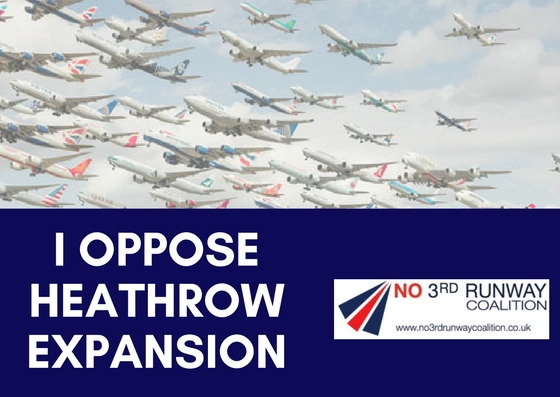 I/ we the undersigned believe that expansion at Heathrow cannot be delivered for the following reasons (please tick all that apply):  Comment:Name: _______________		Signature: __________________Address: ____________________________________________________________Email to: RunwayConsultation@dft.gsi.gov.uk   Write to: Freepost RUNWAY CONSULTATION‘High risk’ of continuing to breach legal air quality limitsSignificant surface access costs to be paid by taxpayerOverstated economic benefits & damaging to the regions.300,000 more people adversely impacted by noise3,750 homes destroyed or made uninhabitable